GGS                                                                                                            Offene Ganztagsschule der Stadt Bonn                             Theaterstr. 60  53111 Bonn                             							Tel. 0228-773594stiftsschule@schulen-bonn.de_________________________________________________________________________________                                                                                                                                                                                                            		Bonn, den 17.08.2021Liebe Eltern der Stiftsschule,herzlich Willkommen im neuen Schuljahr 2021/22. Wir hoffen, Ihre Kinder und Sie hatten eine erholsame und gesunde Ferienzeit.Wir freuen uns sehr, dass ab Morgen wieder alle Kinder an der Sitftsschule starten können: offener Anfang ist von 8.00 bis 8.15 Uhr für alle Kinder gleich.Die a-Klassen benutzen bitte den vorderen Eingang (Treppenhaus) und die b-Klassen den hinteren Eingang (Treppenhaus) am Spielgerät.In dieser Woche werden alle Klassen Klassenunterricht bis je um 11.45 Uhr haben. Der offizielle Stundenplan, den Ihre Kinder ausgehändigt bekommen, gilt ab Montag, 23.08.2021 – 8.00 Uhr.Die Lolli-Testungen werden auch weiterhin durchgeführt (Klassen 1 und 2 je montags und mittwochs / Klassen 3 und 4 je dienstags und donnerstags).Die erste Lolli-Testung findet Morgen, 18.08.2021 für alle Kinder der Klassen 2 bis 4 statt. Bitte schauen Sie, dass Sie Ihre Einzeltests noch zur Hand haben; diese benötigen Sie, wenn der ‚Pool‘ der Klasse Ihres Kindes positiv getestet wurde.Es ist ein kleines Wunder, dass wir Morgen wieder alle an der Stiftsschule starten können – erst heute konnten wir die Klassen einräumen. Bitte haben Sie dafür Verständnis, dass noch nicht alles fertig ist. Unser Hauptanliegen war, dass wir alle hier starten können. D.h. die beiden Spanischräume sind noch nicht bezugsfähig und der Klassenraum der ehemaligen 3a, jetzt 4a wird auch noch eine längere Zeit in Anspruch nehmen, bis er fertig renoviert ist. Die Klasse 4a wird solange in den Bewegungsraum von der OGS in der 2. Etage ziehen.Auch die Gelder von der Versicherung lassen noch auf sich warten, so dass wir alle Materialien noch nicht wieder vervollständigen konnten; die Provinzial ist zurzeit sehr mit den Schäden an der Ahr beschäftigt, wofür wir natürlich Verständnis haben.Personell gibt es auch noch Neuigkeiten:Wir dürfen in diesem Schuljahr Frau Elßner und Frau Döring mit je 14 Stunden begrüßen. Frau Elßner wird in der 1b unterstützen und LRS unterrichten und Frau Döring wird DAZ und Förderunterricht erteilen.Die beiden ersten Schuljahre werden von Frau Forst (1a) und Frau von Hofe (1b) + Herrn Cardoze (Spanischlehrer 1b) übernommen.Die Terminliste für das Schuljahr wird Ihnen über die Postmappe der Kinder ausgeteilt; sie finden diese aber auch auf unserer Homepage (www.stiftsschule-bonn.de).Bitte merken Sie sich schon jetzt den anvisierten Samstag für den Tag der offenen Tür, 30.10.2021, vor. Dieser Tag ist ein verpflichtender Schultag für alle Stiftsschulkinder. Sollten die Viertklässler selber einen Tag der offenen Tür an einer weiterführenden Schule besuchen wollen, sprechen Sie dies bitte mit der Klassenleitung ab. Bei Fragen oder Anregungen freue ich mich stets über ein offenes Gespräch mit Ihnen; bei längeren Anliegen bitte ich Sie, mit mir einen Termin zu vereinbaren.Zum Schluss wünsche ich Ihnen, Ihren Kindern und unserem Kollegium einen guten Start, auf dass wir auch weiterhin alle Herausforderungen gut und gemeinsam lösen werden.Herzliche GrüßeEva SchmittSchulleitung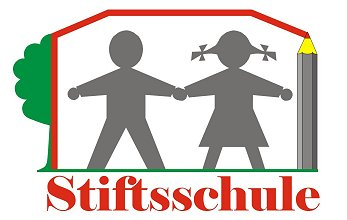 